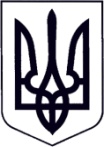 У К Р А Ї Н АЗАКАРПАТСЬКА ОБЛАСТЬМУКАЧІВСЬКА МІСЬКА РАДАВИКОНАВЧИЙ КОМІТЕТР І Ш Е Н Н Я03.03.2020	                                       Мукачево                                            № 99Про створення постійно діючої комісії з виявлення та прийняття майна у комунальну власність 	З метою упорядкування роботи та координації дій з виявлення, обстеження та взяття на облік безхазяйного нерухомого майна на території Мукачівської міської об’єднаної територіальної громади, забезпечення належного утримання та обслуговування майна, забезпечення благоустрою на території Мукачівської міської об’єднаної територіальної громади, відповідно до статті 335 Цивільного кодексу України, Порядку державної реєстрації речових прав на нерухоме майно та їх обтяжень затверджено постановою Кабінету Міністрів України від 25 грудня 2015 року № 1127, керуючись пп.5, пп.9 п.«б» ст.30, ст.40, ч.6 ст.59 Закону України “Про місцеве самоврядування в Україні” виконавчий комітет Мукачівської міської ради вирішив:	1. Створити постійно діючу комісію з виявлення та прийняття майна у комунальну власність.	2. Затвердити положення про постійно діючу комісію з виявлення та прийняття майна у комунальну власність згідно додатку 1 до даного рішення.3. Затвердити склад постійно діючої комісії з виявлення та прийняття майна у комунальну власність згідно додатку 2 до даного рішення.	4. Роботу комісії проводити по мірі необхідності.	5. Контроль за виконанням цього рішення покласти на начальника Управління міського господарства Мукачівської міської ради В. Гасинця.Міський  голова									    А. БАЛОГА            Додаток 1        до рішення виконавчого комітету         Мукачівської міської ради        03.03.2020 № 99ПОЛОЖЕННЯпро постійно діючу комісію з виявлення та прийняття майна у комунальну власність1. Постійно діюча комісія з виявлення та прийняття майна у комунальну власність (далі – Комісія) утворюється з метою упорядкування роботи та координації дій з виявлення, обстеження та взяття на облік безхазяйного нерухомого майна на території Мукачівської міської об’єднаної територіальної громади.  2. У своїй діяльності Комісія керується Цивільним кодексом України, Законом України «Про місцеве самоврядування в Україні», постановою Кабінету Міністрів України «Про державну реєстрацію речових прав на нерухоме майно та їх обтяжень» від 25 грудня 2015 року № 1127.3. Комісія з питань своєї діяльності підзвітна та підконтрольна виконавчому комітету Мукачівської міської ради. 4. На Комісію покладаються завдання:4.1. ведення обліку безхазяйного нерухомого майна, виявленого на території Мукачівської міської об’єднаної територіальної громади;4.2. підготовка заяв Мукачівської міської ради до органу, який здійснює державну реєстрацію прав на нерухоме майно, про взяття на облік нерухомого майна як безхазяйного;4.3. розміщення в друкованих засобах масової інформації оголошень від імені Мукачівської міської ради інформації про взяття на облік безхазяйного нерухомого майна; 4.4. здійснення заходів з виявлення на території Мукачівської міської об’єднаної територіальної громади безхазяйного нерухомого майна;4.5. здійснення заходів щодо збереження та утримання виявленого на території  Мукачівської міської об’єднаної територіальної громади безхазяйного нерухомого майна;4.6. підготовка позовних заяв про передачу безхазяйного нерухомого майна у комунальну власність Мукачівської міської об’єднаної територіальної громади.5. Склад комісії затверджується рішенням виконавчого комітету Мукачівської міської ради.6. Комісія здійснює свою роботу у формі засідань, які проводяться по мірі необхідності. 7. Голова Комісії організовує і скеровує роботу Комісії, визначає дату та час проведення її засідань, формує порядок денний засідань, веде засідання. На час відсутності голови Комісії його функції виконує заступник голови комісії.8. Секретар Комісії доводить до відома членів Комісії дату та час проведення засідань Комісії та їх порядок денний. На час тимчасової відсутності секретаря Комісії його обов’язки покладаються на одного з членів комісії за пропозицією головуючого.9. Хід засідань Комісії фіксується у протоколі засідання Комісії, який ведеться секретарем Комісії та підписується всіма присутніми на засіданні членами Комісії.10. Рішення Комісії приймаються шляхом відкритого голосування простою більшістю голосів членів Комісії. 11. Комісія має право:11.1. одержувати від структурних підрозділів Мукачівської міської ради документи та інформацію, необхідну для виконання покладених на неї завдань;11.2. на безперешкодний доступ до об’єктів безхазяйного нерухомого майна, що знаходяться на території Мукачівської міської об’єднаної територіальної громади.12. За результатами обстеження об’єктів безхазяйного нерухомого майна Комісія складає Акт обстеження нерухомого майна, за відповідною формою. Керуючий справамивиконавчого комітету                                                                           О. ЛЕНДЄЛ        Додаток 2        до рішення виконавчого комітету         Мукачівської міської ради        03.03.2020 № 99                                                            СКЛАДпостійно діючої комісії з виявлення та прийняттямайна у комунальну власність                                                           Голова Комісії:Казибрід Олег Романович		- заступник Мукачівського міського голови.                                                          Заступник голови комісії:Гасинець Вячеслав Омелянович	- начальник Управління міського господарства Мукачівської міської ради.Секретар комісії:Мищук Валентина Володимирівна	- головний спеціаліст відділу бухгалтерського обліку та звітності Управління міського господарства Мукачівської міської ради.Члени комісії:Бортейчук Юрій Юрійович	- начальник юридичного відділу Мукачівської міської ради;Буднік Володимир Юрійович	- начальник Управління комунальної власності та архітектури Мукачівської міської ради;Калій Ірина Ярославівна	- начальник відділу культури Мукачівської міської ради;Качур Євген Іванович	- в.о. старости с. Н. Давидково (за згодою);Кізман Вікторія Степанівна	- в.о. старости с. Павшино (за згодою);Кришінець-Андялошій 	Катерина Олександрівна	- начальник Управління освіти, молоді та спорту Мукачівської міської ради;Легеза Віктор Михайлович	- в.о. старости с. Шенборн (за згодою);Матей Юлій Юліусович	- в.о. старости с. Дерцен (за згодою);Молнар Магдалина Олександрівна	- в.о. старости с. Н. Коропець (за згодою);Роман Вячеслав Ференцович	- начальник Управління муніципальної інспекції Мукачівської міської ради;Хайнас Іван Петрович	- в.о. старости с. Лавки (за згодою).Керуючий справамивиконавчого комітету                                                                           О. ЛЕНДЄЛ